Ansichtskarten „Siebenbürgische Karpathen“	Stand: November 2020Vorder- und Rückseite einer Ansichtskarte aus der Reihe „Siebenbürgische Karpathen“.In den Jahren 1917 und 1918 erschienen bei Drotleff in Hermannstadt eine große Zahl von Ansichtskarten in einer „Siebenbürgische Karpathen“ bezeichneten Reihe. Die nachfolgende Übersicht versucht die Karten dieser Reihe zu erfassen mit dem Ziel einer möglichst vollständigen Dokumentation dieser Ansichtskarten: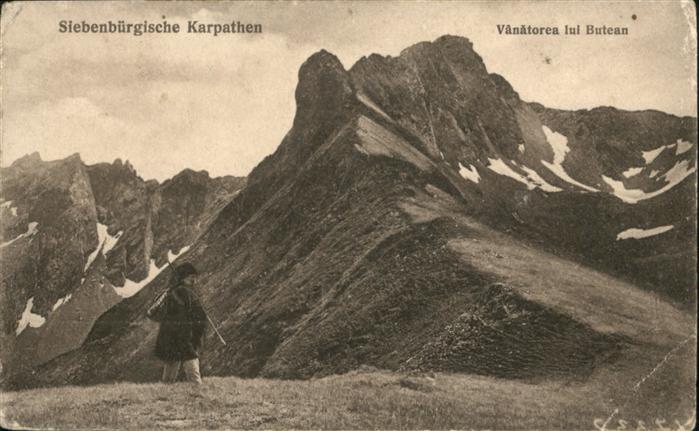 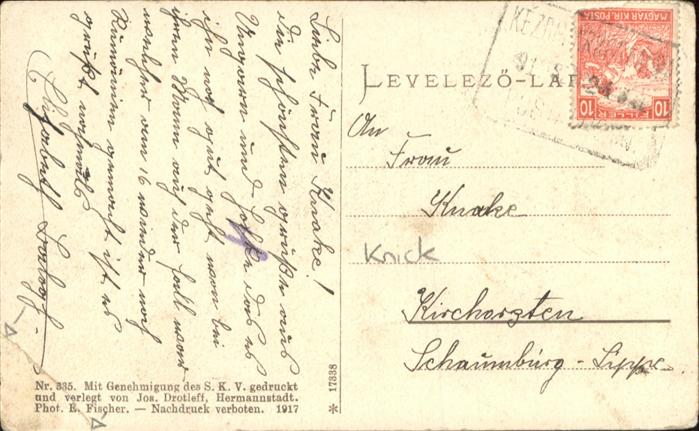 Nr.TitelSKVSKVJahrJahr* Nr.* Nr.BestandBestandNachgewiesen am…Nachgewiesen am…Anmerkungen301Bulea-WildbachXXXX1917191819171918Ohne17322Ohne17322OriginalDatei 301-1-BuhnOriginalDatei 301-1-BuhnUngelaufen21.11.1920 (Vermerk)Ungelaufen21.11.1920 (Vermerk)302Oberschebescher WasserfallX?XXXXX?XXXX19171918?191819181918191719171918?1918191819181917ohne17332?173321733217332ohneohne17332?173321733217332ohneOriginalOriginalDatei 302-1Datei 302-2Datei 302-3OriginalOriginalOriginalOriginalDatei 302-1Datei 302-2Datei 302-3OriginalOriginal26.06.1917Ungelaufen?UngelaufenUngelaufenAPR 192428.10.191726.06.1917Ungelaufen?UngelaufenUngelaufenAPR 192428.10.1917Unterschiedliche Farben303Roter Turmpass (Ungarischer Teil)XXXXXX19171917191719171917191717316Ohne17316ohne17316Ohne17316ohneOriginalDatei 303-1Datei 303-2Original HerbertOriginalDatei 303-1Datei 303-2Original Herbert07.09.1917, 18.12.1917Ungelaufen29.06.191707.09.1917, 18.12.1917Ungelaufen29.06.1917Unterschiedliche FarbenWurde auch später (1925) unter derselben Nr. und *Nr. mit rumänischer Beschriftung produziert304Blick vom Negoi nach WestenXX-XX-19171917-19171917-1477514775147751477514775147751477514775OriginalDatei 304-1Original HerbertDatei 304-2OriginalDatei 304-1Original HerbertDatei 304-2ungelaufen12.04.1917Ungelaufenungelaufenungelaufen12.04.1917Ungelaufenungelaufennach 1919 da „Romania“305Negoi, DrachensteigXXXXXX191719171918191719171918OhneOhne17326OhneOhne17326Datei 305-1Datei 305-2Datei 305-3-BuhnDatei 305-1Datei 305-2Datei 305-3-Buhn?? 191713.08.191726.08.1920 (Stempel)?? 191713.08.191726.08.1920 (Stempel)306Piatra rosi und Vistea mareVistea MareXXXX191819171918191717328(unles.)1732817328(unles.)17328OriginalDatei 306-1Original HerbertOriginalDatei 306-1Original HerbertUngelaufenUngelaufenungelaufenUngelaufenUngelaufenungelaufenUnterschiedliche Farben307KönigsteinXXXXXXXXXX191719171917191719171917191719171917191717320173201732017320173201732017320173201732017320OriginalDatei bei BuhnDatei 307-1OriginalOriginal HerbertOriginalDatei bei BuhnDatei 307-1OriginalOriginal HerbertUngelaufenDatum unleserlichUngelaufenStempel undatiert30.08.1917UngelaufenDatum unleserlichUngelaufenStempel undatiert30.08.1917Unterschiedliche Farben308KönigsteinXX19171917ohneohneDatei 308-1Datei 308-1ungelaufenungelaufenPrüfen!309Negoi. Valea SaratiXXXXXXXX191719181917191819171917191819171918191714773147731477314773147731477314773147731477314773OriginalOriginalDatei 309-1OriginalOriginal HerbertOriginalOriginalDatei 309-1OriginalOriginal Herbertungelaufennach 1919UngelaufenDEC 1923Ungelaufen, Datum 21.05.1917ungelaufennach 1919UngelaufenDEC 1923Ungelaufen, Datum 21.05.1917Unterschiedliche FarbenDas selbe Foto gibt es auf einer AK im Verlag des SKV 1913310Negoigebiet. Valea Sarati-AbschlussXX191719171477614776OriginalOriginalungelaufenungelaufenUnterschiedliche FarbenDas selbe Foto gibt es auf einer AK im Verlag des SKV 1913311Landstrasse bei TölgyesLandstrasse bei TölgyesXXXXXX191719181917191719171918191719171732917329173291732917329173291732917329OriginalOriginalDatei bei BuhnOriginal HerbertOriginalOriginalDatei bei BuhnOriginal HerbertUngelaufenDatum unleserlichUngelaufen15.01.1918UngelaufenDatum unleserlichUngelaufen15.01.1918312313Roter Turmpass (Rumänischer Teil). Gegend bei TurnuX-XXX-XX191719171917191719171917191719171731417314Ohneohne1731417314OhneohneOriginalOriginal HerbertOriginalDatei 313-1OriginalOriginal HerbertOriginalDatei 313-1UngelaufenUngelaufen27.03.1917?? 1917UngelaufenUngelaufen27.03.1917?? 1917314Roter Turmpass (Rumänischer Teil) Kloster CornetXX191719171731517315Datei 314-1Datei 314-1ungelaufenungelaufen315Umgebung des Kurhauses „Hohe Rinne“ GausoraXX191819181478714787Datei 315-1-BuhnDatei 315-1-BuhnungelaufenungelaufenStempel „Carta Postala“316Roter Turmpass (Rumänischer Teil) Brücke bei Cȃineni----1917191719171917OhneohneOhneohneOriginal HerbertDatei 316-1Original HerbertDatei 316-1Ungelaufen06.04.1917 (Vermerk)Ungelaufen06.04.1917 (Vermerk)317Schebescher Tal mit SurulX---X---19171917191719171917191719171917Ohne173561735617356Ohne173561735617356Datei 317-1Original HerbertDatei 317-2Datei 317-3Datei 317-1Original HerbertDatei 317-2Datei 317-3UngelaufenUngelaufen17.09.191705.02.1918 (Poststempel)UngelaufenUngelaufen17.09.191705.02.1918 (Poststempel)318Frecker SeeX-X-1917-1917-Ohne17321Ohne17321Original HerbertOriginalOriginal HerbertOriginalUngelaufenUngelaufenUngelaufenUngelaufenFortführung der Reihe nach ca. 1920?319Roter Turmpass (Rumänischer Teil) – Felsenschlucht bei CalinestiXXXXXXXX19171917191719181917191719171918Ohne173171731717317Ohne173171731717317Datei bei BuhnDatei bei BuhnDatei 319-1Datei 319-2Datei bei BuhnDatei bei BuhnDatei 319-1Datei 319-2UngelaufenUngelaufenUngelaufenUngelaufenUngelaufenUngelaufenUngelaufenUngelaufenUnterschiedliche Farben17317 unterschiedlich positioniert320Ausblick vom Negoi gegen den SurulX-XX-X1918Nach 191819171918Nach 1918191717323173231732317323Datei 320-1Original HerbertDatei 320-2Datei 320-1Original HerbertDatei 320-2??? 1918Ungelaufenungelaufen??? 1918UngelaufenungelaufenPhoto G. TheissPhoto G. Theiss321Arpasel VanatoareaXXXXXXXX19171918191819171917191819181917Ohne173181731817318Ohne173181731817318Datei 321-1Datei 321-2OriginalOriginalDatei 321-1Datei 321-2OriginalOriginalUngelaufenUngelaufenRumän. BriefmarkeUngarischer StempelUngelaufenUngelaufenRumän. BriefmarkeUngarischer Stempel322Buleawasserfall im WinterXXXXXX19171917191719171917191717340Ohne1734017340Ohne17340Original HerbertOriginalDatei 322-1Original HerbertOriginalDatei 322-1Ungelaufen03.07.191725.06.1917Ungelaufen03.07.191725.06.1917Phot. E. TschurlPhot. E. TschurlPhot. E. Tschurl323Lotrufälle, SiebenrichterwaldungXX19171917ohneohneDatei 323-1Datei 323-1UngelaufenUngelaufenPhot. E. Fischer324Vȃrful Ucia mareXXXX191719181917191817343173431734317343Original HerbertOriginalOriginal HerbertOriginalUngelaufenungelaufenUngelaufenungelaufenPhot. E. FischerPhot. E. Fischer325Podragu-HängeXXXX19171917191819181917191719181918ohne173441734417344ohne173441734417344OriginalOriginalOriginalOriginalOriginalOriginalOriginalOriginalUngelaufenUngelaufenUngelaufenDatum unleserlichUngelaufenUngelaufenUngelaufenDatum unleserlichUnterschiedliche Farben und Beschriftung (im Jahresvergleich)326Rosenauer Burg bei KronstadtXX191719171734617346Datei 326-1Datei 326-1ungelaufenungelaufen327Negoi und seine Umgebung von WestenXX191719171532115321Datei 327-1Datei 327-1UngelaufenUngelaufen328Ausblick auf das Fogarascher Gebirge vom NetedulXXXXXX191719181917191719181917Ohne17331ohneOhne17331ohneOriginalOriginalOriginal HerbertOriginalOriginalOriginal HerbertUngelaufenDatum unleserlich30.06.1917UngelaufenDatum unleserlich30.06.1917Phot. E. FischerPhot. E. FischerPhot. E. Fischer329Am Steflesti?XX?XX?19171917?19171917?1734217342?1734217342Datei 329-1Datei FritschOriginalDatei 329-1Datei FritschOriginalRumänische ZeitRumänische ZeitPhot. E. Fischer330Partie aus dem TaritagebietXXXXXX191719181918191719181918Ohne1434714317?Ohne1434714317?OriginalDatei 330-1OriginalOriginalDatei 330-1OriginalUngelaufenUngelaufenKein Datum in StempelUngelaufenUngelaufenKein Datum in Stempel331Stina - Sennhütte--191719171917191717341173411734117341OriginalDatei OriginalDatei UngelaufenUngelaufenUngelaufenUngelaufenPhot. Reinerth332Buleatal – Valea DomnaXXXXXXXXXXXXXX19171917191819171918191719181917191719181917191819171918Ohne17318(?)17318(?)Ohne173481734817348Ohne17318(?)17318(?)Ohne173481734817348Datei bei BuhnDatei 332-1Datei 332-2Datei 332-3OriginaOriginall HerbertOriginalDatei bei BuhnDatei 332-1Datei 332-2Datei 332-3OriginaOriginall HerbertOriginalUngelaufenUngelaufenUngelaufenUngelaufenKein Datum in Stempel17.07.19173.VI.1924UngelaufenUngelaufenUngelaufenUngelaufenKein Datum in Stempel17.07.19173.VI.1924Phot. E. FischerPhot. E. FischerPhot. E. FischerPhot. E. FischerPhot. E. FischerPhot. E. FischerPhot. E. Fischer333BuleawasserfallXX191719171470014700OriginalOriginalUngelaufenUngelaufen334Ausblick von der Negoi-SchutzhütteXX19171917OhneOhneOriginal HerbertOriginal HerbertUngelaufenUngelaufenFarbe bläulichgrau335Vanatoarea lui ButeanXXXX1917191719171917Ohne17338Ohne17338OriginalDatei 335-1OriginalDatei 335-130.06.1917Stempel unleserlich30.06.1917Stempel unleserlichPhot. E. Fischer336Schebescher Wasserfälle--------19171917191819171917191719181917OhneOhne1733317333OhneOhne1733317333OriginalDatei 336-1Original HerbertOriginal HerbertOriginalDatei 336-1Original HerbertOriginal HerbertUngelaufenUngelaufenUngelaufenUngelaufenUngelaufenUngelaufenUngelaufenUngelaufenPhot. ReinerthPhot. Reinerth337Naja bei BroosXX191819181733417334OriginalOriginal16.07.191716.07.1917Unterschiedliche Farben338Vanatoarea lui ButeanXXXX191819171918191717337Ohne17337OhneOriginalOriginal HerbertOriginalOriginal HerbertUngelaufenungelaufenUngelaufenungelaufenPhot. E. FischerPhot. E. Fischer339Lacul Bulea / BuleaseeBuleasee-XX-XX-19171917-1917191717339Ohne1733917339Ohne17339OriginalOriginalDatei bei BuhnOriginalOriginalDatei bei BuhnUngelaufenUngelaufenUngelaufenUngelaufenUngelaufenUngelaufenPhot. E. FischerPhot. E. Fischer340Königstein (Westseite)XX191719171734717347Datei von BuhnDatei von Buhnungelaufenungelaufen341Arpascher GebirgeXXXX191819171918191715320153201532015320OriginalOriginal HerbertOriginalOriginal HerbertDatum unleserlichungelaufenDatum unleserlichungelaufenPhot. E. FischerPhot. E. Fischer, unterschiedliche Farben342Bergerscharte am NegoiXXX-XXXX-X191719171917-1917191719171917-191717335173351733517335ohne17335173351733517335ohneOriginalDatei von BuhnOriginalOriginalOriginalOriginalDatei von BuhnOriginalOriginalOriginalUngelaufenUngelaufenKein Datum in StempelRumän. BriefmarkeRumän. BriefmarkeUngelaufenUngelaufenKein Datum in StempelRumän. BriefmarkeRumän. BriefmarkePhot. E. FischerPhot. E. Fischer343Garbova (nächst der Ciortea)XXXX1917191719171917Ohne17336Ohne17336OriginalOriginalOriginalOriginal15.05.1917??? 191815.05.1917??? 1918Phot. E. FischerPhot. E. Fischer344Arpasul mare und PodraguXX191719171434814348OriginalOriginalUngelaufenUngelaufen345Siebenbürgische Karpathen Blick auf den Negoi von der ScaraX-XX-X1917Nach 191819171917Nach 19181917173271732717327173271732717327Original HerbertOriginal HerbertOriginalOriginal HerbertOriginal HerbertOriginalungelaufenungelaufen06.08.1917ungelaufenungelaufen06.08.1917Phot. E. Fischer, Farbe braunFarbe bläulichgrau346347Crapaturaschlucht am KönigsteinXXXXXX19171917191819171917191817386Ohne1738617386Ohne17386OriginalOriginal HerbertOriginalOriginalOriginal HerbertOriginal15.05.1917,28.08.191729.09.191729.11.1923 (Vermerk)15.05.1917,28.08.191729.09.191729.11.1923 (Vermerk)Unterschiedliche Farben348Roter Turmpass (Rumänischer Teil) Tunnel bei TurnulBzw.Bistra bei Mühlbach----191719171917191717354ohne17354ohneDatei 348-1Datei 348-2Datei 348-1Datei 348-2UngelaufenungelaufenUngelaufenungelaufen349Roter Turmpass (Rumänischer Teil) Partie am Alt--191719171735317353Original HerbertOriginal Herbert11.10.191711.10.1917Kunstanstalt350Roter Turmpass Tunnel bei Brezoi------Nach 191819171917Nach 19181917191717352??17352??Original HerbertDatei 350-1Datei 350-2Original HerbertDatei 350-1Datei 350-224.05.192508.06.1917ungelaufen24.05.192508.06.1917ungelaufen351Roter Turmpass (Rumänischer Teil). Caineni----1917191719171917Ohne17350Ohne17350OriginalDatei 351-1OriginalDatei 351-113.05.1917Ungelaufen13.05.1917Ungelaufen352Roter Turmpass (Rumänischer Teil) Bahnstation Cȃineni------19171917191819171917191817351?1735117351?17351Original HerbertDatei 352-1Datei 352-2Original HerbertDatei 352-1Datei 352-223.11.1926ungelaufen23.11.1926ungelaufenKunstanstaltFortsetzung von 350-1 ?353Roter Turmpass (Rumänischer Teil). Kloster Turnul----1917191719171917?17349?17349Datei 353-1Datei 353-2Datei 353-1Datei 353-203.11.17ungelaufen03.11.17ungelaufen354Partie am HaitaselXXXX191819181918191817435174351743517435OriginalOriginalOriginalOriginalDatum unleserlichKein Datum in StempelDatum unleserlichKein Datum in Stempel355356ButschetschXXXX1917191719171917OhneohneOhneohneOriginalDatei 356OriginalDatei 35603.-04.09.1917 (Vermerk)ungelaufen03.-04.09.1917 (Vermerk)ungelaufenPhot. B. Nagelschmidt357358Hohenstein (Piatra mare). Felstor----191719171917191717501?ohne17501?ohneOriginalOriginalOriginalOriginalNach 1919ungelaufenNach 1919ungelaufenUnterschiedliche Farben359360Butschetsch.Gaura--------19171917191819171917191719181917ohneohne17492ohneohneohne17492ohneOriginalDatei BuhnOriginalOriginalOriginalDatei BuhnOriginalOriginal03.-04.09.1917 (Vermerk)Ungelaufenungelaufen03.-04.09.1917 (Vermerk)UngelaufenungelaufenUnterschiedliche BeschriftungMit rumänischer Inschrift überdruckt / Stempel „Clubul Sport?? Satulung“361Hohenstein--------191719171918191719171917191719181917191717496ohne17496Ohneohne17496ohne17496OhneohneOriginalDatei von BuhnOriginalDatei 361-1Datei 361-2OriginalDatei von BuhnOriginalDatei 361-1Datei 361-2Nach 1919ungelaufenungelaufenungelaufen22.02.1921 (Vermerk)Nach 1919ungelaufenungelaufenungelaufen22.02.1921 (Vermerk)Unterschiedliche Farben362Butschetsch Wasserfall--19171917ohneohneDatei 362-1Datei 362-1ungelaufenungelaufen363Großer Königstein - Grat----------1917191719171917191719171917191719171917OhneOhneOhne17504ohneOhneOhneOhne17504ohneOriginalDatei von BuhnOriginalOriginalOriginalOriginalDatei von BuhnOriginalOriginalOriginal16.11.1917 (Stempel)Stempel unleserlichUngelaufenUngelaufen16.11.1917 (Stempel)Stempel unleserlichUngelaufenUngelaufenUnterschiedlicher Schrifttyp bei Eindruck „Grosser Königstein – Grat“364Krähenstein (Tészla)Krähenstein (Tészla)--19171917OhneOhneDatei FritschUngelaufen365Schuler-Pavillon--19171917ohneohneDatei 365-1Datei 365-1366Butschetsch. Malajester-Schlucht mit Schutzhütte-?---?--1917?191819181917?19181918ohne 175021750217502ohne 175021750217502OriginalOriginalDatei 366-1Datei 366-2-BuhnOriginalOriginalDatei 366-1Datei 366-2-BuhnUngelaufenUngelaufenUngelaufenUngelaufenUngelaufenUngelaufenUngelaufenUngelaufenUnterschiedliche Farben367Schuler - Wirtschaftspavillon----191719171917191717499ohne17499ohneOriginalDatei 367-1OriginalDatei 367-1UngelaufenungelaufenUngelaufenungelaufen368Butschetsch. Der Om 2508 m.?-?-?1917?1917?ohne?ohneDatei 368-1Original HerbertDatei 368-1Original Herbert?Datum 26.10.1917?Datum 26.10.1917369Krähenstein - Czukas--19171917ohneohneDatei von BuhnDatei von Buhn370Butschetsch. BucsoiButschetschButschetsch------1917Ohne19171917Ohne1917Ohne???17493Ohne???17493OriginalDatei 370-1OriginalOriginalDatei 370-1Original3.-4.IX.17 (Vermerk)Ungelaufen???3.-4.IX.17 (Vermerk)Ungelaufen???Unterschiedliche InschriftenUnterschiedliche Farben371Butschetsch. Malajester-Schlucht--19171918191819181917191819181918ohne174911749117491ohne174911749117491OriginalOriginalDatei 371-1Datei 371-2OriginalOriginalDatei 371-1Datei 371-2Nach 19194.IV.22 (Vermerk)UngelaufenUngelaufenNach 19194.IV.22 (Vermerk)UngelaufenUngelaufenUnterschiedliche Farben372373Schuler 1804 m.------191719171917191719171917191719171917191717498OhneOhneOhneohne17498OhneOhneOhneohneOriginalOriginalDatei 373-1Datei von BuhnOriginalOriginalOriginalDatei 373-1Datei von BuhnOriginal24.VIII.17 (Vermerk)28.8.17 (Stempel)Ungelaufen23.III.1918 (Vermerk)24.VIII.17 (Vermerk)28.8.17 (Stempel)Ungelaufen23.III.1918 (Vermerk)374375376377Roter Turmpass (Ungarischer Teil) Landesgrenze--19171917ohneohneOriginal HerbertOriginal HerbertungelaufenungelaufenKunstanstalt378Siebenrichterwaldung Verladestation auf der Magura191819181770317703Original HerbertOriginal HerbertungelaufenungelaufenKunstanstalt379Sanatorul „Hohe Rinne“ Kurhaus (1403 m.)--ohneohneDatei 379-1Datei 379-1Nach 1919 (rum. Inschrift)Nach 1919 (rum. Inschrift)380Valea Arpașul mare-Tal--Nach 1918Nach 1918ohneohneOriginal HerbertOriginal HerbertUngelaufenUngelaufen381Varful Ucia mare - Spitze--ohneohneOriginalOriginalNach 1919 (rum. Inschrift)Nach 1919 (rum. Inschrift)382